БОЙОРОК              	         №  55                    РАСПОРЯЖЕНИЕ09 декабрь  2013й.                                                                        09 декабря 2013г.О назначении контрактного управляющего или входящего в состав контрактной службы        В целях реализации Федерального закона от 05.04.2013 года № 44 –ФЗ «О контрактной системе в сфере закупок товаров, работ, услуг для обеспечения государственных и муниципальных нужд» и в соответствии с положением (регламентом), разработанным на основании утвержденного приказом Минэкономразвития России от 29 октября 2013 года № 631 Типового положения (регламента) о контрактной службе 1. Назначить контрактным управляющим или входящего в состав контрактной службы Манурова Рустама Рифатовича2.  Распоряжение  вступает в силу со дня его подписания.Глава сельского поселения                                         Р.Р.МануровБашкортостан РеспубликаһыШаран районымуниципаль районыныңШаран  ауыл Советыауыл биләмәһе Хакимиәте452630 Шаран ауылы, 1-се май урамы 62Тел.(347) 2-22-43,e-mail:sssharanss@yandex.ruШаран  ауылы, тел.(34769) 2-22-43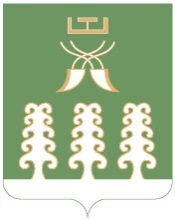 Республика БашкортостанАдминистрация сельского поселенияШаранский  сельсоветмуниципального районаШаранский район452630 с. Шаран ул. Первомайская,62Тел.(347) 2-22-43,e-mail:sssharanss@yandex.ruс. Шаран тел.(34769) 2-22-43